Приложение №1Требуемые технические характеристики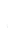 Эскиз змеевика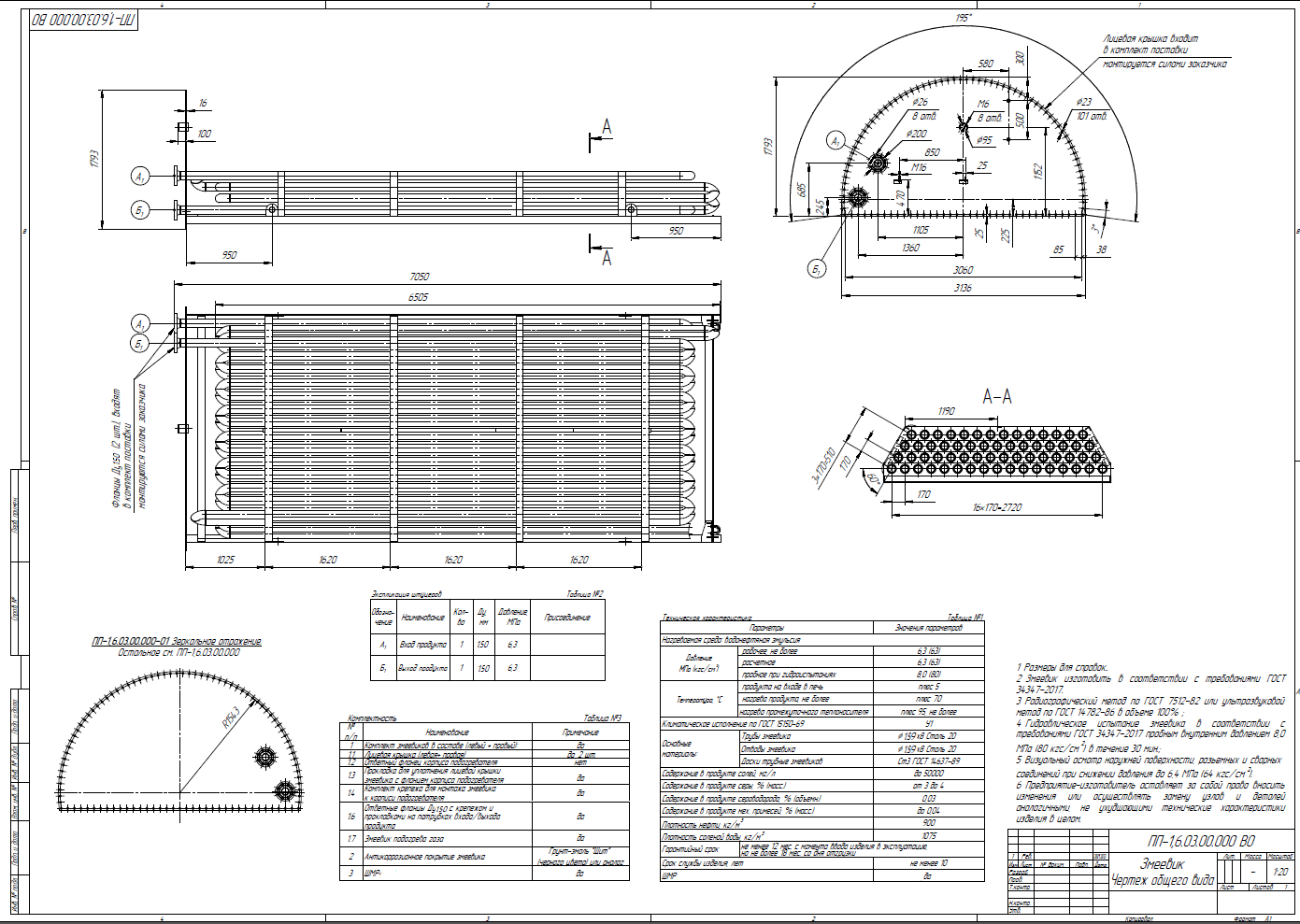 *Примечание: Экскиз змеевика носит информативный характер (размеры указаны справочно). Производитель составляет технические чертежи и компоновку предлагаемого оборудования согласно требованиям приложения 1.Экспликация штуцеровПриложение №2Требуемые технические характеристики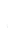 Эскиз топки ПП-1,6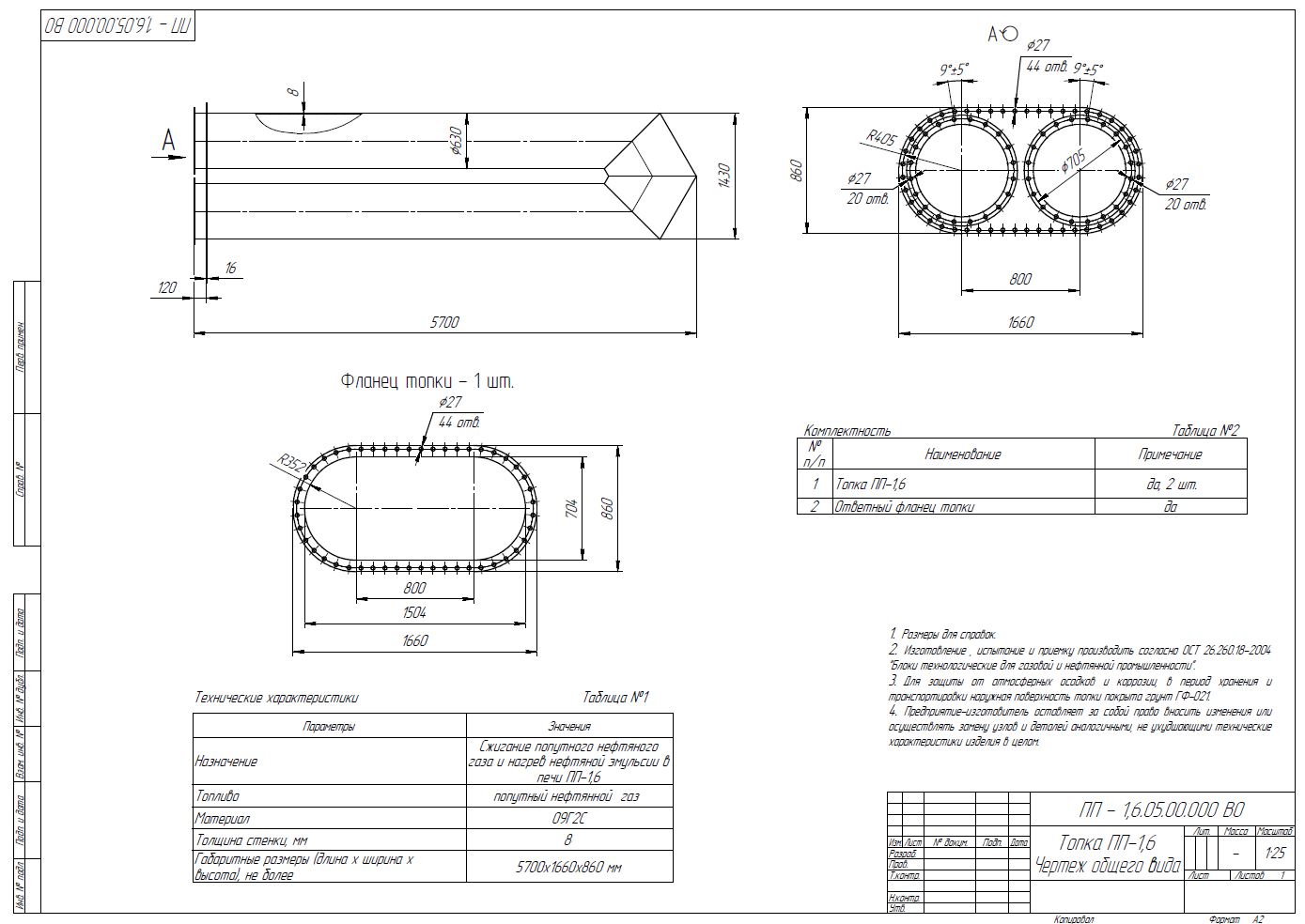 *Примечание: Экскиз топки ПП-1,6 носит информативный характер (размеры указаны справочно). Производитель составляет технические чертежи и компоновку предлагаемого оборудования согласно требованиям приложения 2.КЛИМАТИЧЕСКИЕ УСЛОВИЯ РАЙОНА ЭКСПЛУАТАЦИИКЛИМАТИЧЕСКИЕ УСЛОВИЯ РАЙОНА ЭКСПЛУАТАЦИИКЛИМАТИЧЕСКИЕ УСЛОВИЯ РАЙОНА ЭКСПЛУАТАЦИИКЛИМАТИЧЕСКИЕ УСЛОВИЯ РАЙОНА ЭКСПЛУАТАЦИИКЛИМАТИЧЕСКИЕ УСЛОВИЯ РАЙОНА ЭКСПЛУАТАЦИИКЛИМАТИЧЕСКИЕ УСЛОВИЯ РАЙОНА ЭКСПЛУАТАЦИИМесто расположения объекта, где установлен аппарат (город, район)Место расположения объекта, где установлен аппарат (город, район)Место расположения объекта, где установлен аппарат (город, район)Место расположения объекта, где установлен аппарат (город, район)Известинский лицензионный участок, Ямало-Ненецкий Автономный Округ, Пуровский районСредняя температура наиболее холодной пятидневки района, с обеспеченностью 92%, °ССредняя температура наиболее холодной пятидневки района, с обеспеченностью 92%, °ССредняя температура наиболее холодной пятидневки района, с обеспеченностью 92%, °ССредняя температура наиболее холодной пятидневки района, с обеспеченностью 92%, °Сминус 47Средняя температура наиболее холодных суток, с обеспеченностью 98%, °ССредняя температура наиболее холодных суток, с обеспеченностью 98%, °ССредняя температура наиболее холодных суток, с обеспеченностью 98%, °ССредняя температура наиболее холодных суток, с обеспеченностью 98%, °Сминус 54Температура окружающего воздуха, °СТемпература окружающего воздуха, °Сminminминус 55Температура окружающего воздуха, °СТемпература окружающего воздуха, °Сmaxmaxплюс 36Сейсмичность района строительства по СП 14.13330.2014, не более, балловСейсмичность района строительства по СП 14.13330.2014, не более, балловСейсмичность района строительства по СП 14.13330.2014, не более, балловСейсмичность района строительства по СП 14.13330.2014, не более, баллов5Ветровая нагрузка, кПа (кгс/м2)Ветровая нагрузка, кПа (кгс/м2)Ветровая нагрузка, кПа (кгс/м2)Ветровая нагрузка, кПа (кгс/м2)0,23 (23)Район по ветровой нагрузке по СП 20.13330.2016Район по ветровой нагрузке по СП 20.13330.2016Район по ветровой нагрузке по СП 20.13330.2016Район по ветровой нагрузке по СП 20.13330.2016IНормативная снеговая нагрузка, кПа (кгс/м2)Нормативная снеговая нагрузка, кПа (кгс/м2)Нормативная снеговая нагрузка, кПа (кгс/м2)Нормативная снеговая нагрузка, кПа (кгс/м2)2,5 (250)Снеговой район по СП 20.13330.2016Снеговой район по СП 20.13330.2016Снеговой район по СП 20.13330.2016Снеговой район по СП 20.13330.2016VТЕХНИЧЕСКИЕ ХАРАКТЕРИСТИКИ ТЕХНИЧЕСКИЕ ХАРАКТЕРИСТИКИ ТЕХНИЧЕСКИЕ ХАРАКТЕРИСТИКИ ТЕХНИЧЕСКИЕ ХАРАКТЕРИСТИКИ ТЕХНИЧЕСКИЕ ХАРАКТЕРИСТИКИ ТЕХНИЧЕСКИЕ ХАРАКТЕРИСТИКИ Обозначение по технологической схемеОбозначение по технологической схемеОбозначение по технологической схемеОбозначение по технологической схемеЗмеевик для путевого подогреватель двухконтурного ПП-1,6Тип змеевиков/ диаметр трубы змеевика, ммТип змеевиков/ диаметр трубы змеевика, ммТип змеевиков/ диаметр трубы змеевика, ммТип змеевиков/ диаметр трубы змеевика, ммЗмеевик ПП-1,6 (левый + правый) /Ду150Количество, штКоличество, штКоличество, штКоличество, шт1-левый1-правыйНазначениеНазначениеНазначениеНазначениеПодогрев водонефтегазовой эмульсииДавление в продуктовом змеевике, МПа:- рабочее Давление в продуктовом змеевике, МПа:- рабочее Давление в продуктовом змеевике, МПа:- рабочее Давление в продуктовом змеевике, МПа:- рабочее 6,3Перепад в продуктовом змеевике, МПа (кгс/см2), не болееПерепад в продуктовом змеевике, МПа (кгс/см2), не болееПерепад в продуктовом змеевике, МПа (кгс/см2), не болееПерепад в продуктовом змеевике, МПа (кгс/см2), не более0,2 (20)Номинальная производительность по нагреваемому продукту, м3/сут Номинальная производительность по нагреваемому продукту, м3/сут Номинальная производительность по нагреваемому продукту, м3/сут Номинальная производительность по нагреваемому продукту, м3/сут 2350Температура продукта, 0С - на входе продукта в подогреватель, мin- на выходе продукта из подогревателя, maxТемпература продукта, 0С - на входе продукта в подогреватель, мin- на выходе продукта из подогревателя, maxТемпература продукта, 0С - на входе продукта в подогреватель, мin- на выходе продукта из подогревателя, maxТемпература продукта, 0С - на входе продукта в подогреватель, мin- на выходе продукта из подогревателя, max+5Не более +65Диаметр и материал труб змеевиков нагрева, мм Диаметр и материал труб змеевиков нагрева, мм Диаметр и материал труб змеевиков нагрева, мм Диаметр и материал труб змеевиков нагрева, мм Труба 159х8мм, сталь 09Г2С (или аналог по характеристикам не хуже 09Г2С)Режим работыРежим работыРежим работыРежим работыНепрерывный, круглосуточный, круглогодичныйНагреваема средаНагреваема средаНагреваема средаНагреваема средаВодонефтегазовая эмульсияРасчетный срок службы, год не менееРасчетный срок службы, год не менееРасчетный срок службы, год не менееРасчетный срок службы, год не менее20Запас прочности металлоконструкцийЗапас прочности металлоконструкцийЗапас прочности металлоконструкцийЗапас прочности металлоконструкций1,5Класс опасности по ГОСТ 31385Класс опасности по ГОСТ 31385Класс опасности по ГОСТ 31385Класс опасности по ГОСТ 31385IVКласс зоны по Федеральному закону от 22.07.2008 № 123-ФЗ «Технический регламент о требованиях пожарной безопасности»Класс зоны по Федеральному закону от 22.07.2008 № 123-ФЗ «Технический регламент о требованиях пожарной безопасности»Взрывоопасная зонаВзрывоопасная зона2Класс зоны по Федеральному закону от 22.07.2008 № 123-ФЗ «Технический регламент о требованиях пожарной безопасности»Класс зоны по Федеральному закону от 22.07.2008 № 123-ФЗ «Технический регламент о требованиях пожарной безопасности»Категория по пожарной опасностиКатегория по пожарной опасности-Класс зоны по ПУЭКласс зоны по ПУЭКласс зоны по ПУЭКласс зоны по ПУЭВ-IгУровень ответственности зданий и сооружений по Федеральному закону от 30.12.2009 № 384-ФЗ «Технический регламент о безопасности зданий и сооружений»Уровень ответственности зданий и сооружений по Федеральному закону от 30.12.2009 № 384-ФЗ «Технический регламент о безопасности зданий и сооружений»Уровень ответственности зданий и сооружений по Федеральному закону от 30.12.2009 № 384-ФЗ «Технический регламент о безопасности зданий и сооружений»Уровень ответственности зданий и сооружений по Федеральному закону от 30.12.2009 № 384-ФЗ «Технический регламент о безопасности зданий и сооружений»НормальныйТРЕБОВАНИЯ К КОМПЛЕКТНОСТИ ПОСТАВКИТРЕБОВАНИЯ К КОМПЛЕКТНОСТИ ПОСТАВКИТРЕБОВАНИЯ К КОМПЛЕКТНОСТИ ПОСТАВКИТРЕБОВАНИЯ К КОМПЛЕКТНОСТИ ПОСТАВКИТРЕБОВАНИЯ К КОМПЛЕКТНОСТИ ПОСТАВКИТРЕБОВАНИЯ К КОМПЛЕКТНОСТИ ПОСТАВКИВключить в комплект поставки:- змеевик ПП-1,6 левый 1 шт;- змеевик ПП-1,6 правый 1 шт;- змеевик для подогрева газа в комплекте с правым змеевиком 1 шт;- лицевая крышка для крепления змеевика в комплекте с ответными фланцами - 2 шт;- прокладка для уплотнения лицевой крышки 2 шт;- комплект крепежа для монтажа лицевой крышки змеевика к корпусу подогревателя 2 шт;- комплект ответных фланцев с крепежом и прокладками на вход и выход продукта и подогрев газа.Включить в комплект поставки:- змеевик ПП-1,6 левый 1 шт;- змеевик ПП-1,6 правый 1 шт;- змеевик для подогрева газа в комплекте с правым змеевиком 1 шт;- лицевая крышка для крепления змеевика в комплекте с ответными фланцами - 2 шт;- прокладка для уплотнения лицевой крышки 2 шт;- комплект крепежа для монтажа лицевой крышки змеевика к корпусу подогревателя 2 шт;- комплект ответных фланцев с крепежом и прокладками на вход и выход продукта и подогрев газа.Включить в комплект поставки:- змеевик ПП-1,6 левый 1 шт;- змеевик ПП-1,6 правый 1 шт;- змеевик для подогрева газа в комплекте с правым змеевиком 1 шт;- лицевая крышка для крепления змеевика в комплекте с ответными фланцами - 2 шт;- прокладка для уплотнения лицевой крышки 2 шт;- комплект крепежа для монтажа лицевой крышки змеевика к корпусу подогревателя 2 шт;- комплект ответных фланцев с крепежом и прокладками на вход и выход продукта и подогрев газа.Включить в комплект поставки:- змеевик ПП-1,6 левый 1 шт;- змеевик ПП-1,6 правый 1 шт;- змеевик для подогрева газа в комплекте с правым змеевиком 1 шт;- лицевая крышка для крепления змеевика в комплекте с ответными фланцами - 2 шт;- прокладка для уплотнения лицевой крышки 2 шт;- комплект крепежа для монтажа лицевой крышки змеевика к корпусу подогревателя 2 шт;- комплект ответных фланцев с крепежом и прокладками на вход и выход продукта и подогрев газа.Включить в комплект поставки:- змеевик ПП-1,6 левый 1 шт;- змеевик ПП-1,6 правый 1 шт;- змеевик для подогрева газа в комплекте с правым змеевиком 1 шт;- лицевая крышка для крепления змеевика в комплекте с ответными фланцами - 2 шт;- прокладка для уплотнения лицевой крышки 2 шт;- комплект крепежа для монтажа лицевой крышки змеевика к корпусу подогревателя 2 шт;- комплект ответных фланцев с крепежом и прокладками на вход и выход продукта и подогрев газа.ТРЕБОВАНИЯ К ИСПЫТАНИЯМ И ПРИЕМКИ ОБОРУДОВАНИЯТРЕБОВАНИЯ К ИСПЫТАНИЯМ И ПРИЕМКИ ОБОРУДОВАНИЯТРЕБОВАНИЯ К ИСПЫТАНИЯМ И ПРИЕМКИ ОБОРУДОВАНИЯТРЕБОВАНИЯ К ИСПЫТАНИЯМ И ПРИЕМКИ ОБОРУДОВАНИЯТРЕБОВАНИЯ К ИСПЫТАНИЯМ И ПРИЕМКИ ОБОРУДОВАНИЯТРЕБОВАНИЯ К ИСПЫТАНИЯМ И ПРИЕМКИ ОБОРУДОВАНИЯТребования к проведению приемочных испытаний.Требования к проведению приемочных испытаний.Требования к проведению приемочных испытаний.Требования к проведению приемочных испытаний.Испытания на заводе – изготовителе:- Контроль деталей, узлов, сборочных единиц, комплектующих и сварных стыков производится заводом-изготовителем в порядке, установленном на заводе-изготовителе и по требованиям ГОСТ 15.309.Гидравлическое (пневматическое) испытание змеевиков нагрева на заводе изготовителе на давление 8.0 МПа, с оформления акта. Шеф-монтажные работы (ШМР), на объекте Заказчика. Шеф-монтажные работы (ШМР), на объекте Заказчика. Шеф-монтажные работы (ШМР), на объекте Заказчика. Шеф-монтажные работы (ШМР), на объекте Заказчика. Монтаж, техническое руководство, осуществляемое на всех стадиях монтажа, оперативное решение всех технических вопросов, возникающих в ходе ведения работ на оборудовании в объеме поставки Поставщика, с оформлением соответствующей технической документации).ТРЕБОВАНИЯ К ПОКАЗАТЕЛЯМ НАДЕЖНОСТИТРЕБОВАНИЯ К ПОКАЗАТЕЛЯМ НАДЕЖНОСТИТРЕБОВАНИЯ К ПОКАЗАТЕЛЯМ НАДЕЖНОСТИТРЕБОВАНИЯ К ПОКАЗАТЕЛЯМ НАДЕЖНОСТИТРЕБОВАНИЯ К ПОКАЗАТЕЛЯМ НАДЕЖНОСТИТРЕБОВАНИЯ К ПОКАЗАТЕЛЯМ НАДЕЖНОСТИГарантийные обязательства поставщика, месяцевС даты (поставки) отгрузкиС даты (поставки) отгрузкиС даты (поставки) отгрузки24Гарантийные обязательства поставщика, месяцевС даты ввода в эксплуатациюС даты ввода в эксплуатациюС даты ввода в эксплуатацию12Требования к технологичности, унификации, материалам, оборудованию и покупным изделиям:Требования к технологичности, унификации, материалам, оборудованию и покупным изделиям:Требования к технологичности, унификации, материалам, оборудованию и покупным изделиям:Требования к технологичности, унификации, материалам, оборудованию и покупным изделиям:Требования к технологичности, унификации, материалам, оборудованию и покупным изделиям:ТехнологичностьТехнологичностьТехнологичностьТехнологичностьТехнология изготовления деталей и узлов должна соответствовать условиям серийного производства.Унификация сборочных единиц и деталейУнификация сборочных единиц и деталейУнификация сборочных единиц и деталейУнификация сборочных единиц и деталейВ конструкции необходимо предусмотреть максимальный уровень стандартных, унифицированных и заимствованных сборочных единиц и деталей.МатериалыМатериалыМатериалыМатериалыМатериалы должны удовлетворять требованиям НТД и настоящих ТТ.Материалы, использованные для изготовления оборудования, должны иметь сертификаты, характеризующие химический состав, механические свойства и результаты необходимых испытаний материалов.Покупные изделияПокупные изделияПокупные изделияПокупные изделияПокупные комплектующие изделия, установки и материалы должны пройти входной контроль в соответствии с НТД.ТРЕБОВАНИЯ К ДОКУМЕНТАЦИИ И ТЕХНИЧЕСКИМ ДАННЫМТРЕБОВАНИЯ К ДОКУМЕНТАЦИИ И ТЕХНИЧЕСКИМ ДАННЫМТРЕБОВАНИЯ К ДОКУМЕНТАЦИИ И ТЕХНИЧЕСКИМ ДАННЫМТРЕБОВАНИЯ К ДОКУМЕНТАЦИИ И ТЕХНИЧЕСКИМ ДАННЫМТРЕБОВАНИЯ К ДОКУМЕНТАЦИИ И ТЕХНИЧЕСКИМ ДАННЫМТРЕБОВАНИЯ К ДОКУМЕНТАЦИИ И ТЕХНИЧЕСКИМ ДАННЫМТребования к предоставлению технических данныхТребования к предоставлению технических данныхТребования к предоставлению технических данных- Документы к змеевику должны быть представлены как на электронном носителе, так и в бумажном виде.- Документы предоставляются на листах формата А4, заверенные печатью завода-изготовителя и подписями ответственных лиц, скомплектованные и сшитые в папку.- В комплект поставки должны быть включены следующие документы:• Паспорт на змеевик;• Инструкции по монтажу, наладке, эксплуатации, техническому обслуживанию, ремонту, консервации и утилизации.Заказчику;• Гарантийный сертификат (талон, обязательство).- Документы к змеевику должны быть представлены как на электронном носителе, так и в бумажном виде.- Документы предоставляются на листах формата А4, заверенные печатью завода-изготовителя и подписями ответственных лиц, скомплектованные и сшитые в папку.- В комплект поставки должны быть включены следующие документы:• Паспорт на змеевик;• Инструкции по монтажу, наладке, эксплуатации, техническому обслуживанию, ремонту, консервации и утилизации.Заказчику;• Гарантийный сертификат (талон, обязательство).Перечень дополнительной документации входящей в комплект поставкиПеречень дополнительной документации входящей в комплект поставкиПеречень дополнительной документации входящей в комплект поставкиРазрешительная документация.- Документы, подтверждающие соответствие (сертификат либо декларация) требованиям технических регламентов (национальных, либо Таможенного союза).- Конструкторская документация:- Комплектовочные (отправочные) ведомости.- Результаты измерений и испытаний при проведении заводского входного контроля металлопроката и сертификаты на сварочные материалы.- Карты контроля сварных соединений физическими методами.Исполнительная документация:- Исполнительная документация по изготовлению и контролю оборудования, в т.ч. на сварные соединения, выполненные на заводе-изготовителе.- Эксплуатационная документация (руководства по эксплуатации, обслуживанию и ремонту т.д.).Разрешительная документация.- Документы, подтверждающие соответствие (сертификат либо декларация) требованиям технических регламентов (национальных, либо Таможенного союза).- Конструкторская документация:- Комплектовочные (отправочные) ведомости.- Результаты измерений и испытаний при проведении заводского входного контроля металлопроката и сертификаты на сварочные материалы.- Карты контроля сварных соединений физическими методами.Исполнительная документация:- Исполнительная документация по изготовлению и контролю оборудования, в т.ч. на сварные соединения, выполненные на заводе-изготовителе.- Эксплуатационная документация (руководства по эксплуатации, обслуживанию и ремонту т.д.).ТРЕБОВАНИЯ К ТРАНСПОРТИРОВАНИЮ, КОНСЕРВАЦИИ И ХРАНЕНИЮТРЕБОВАНИЯ К ТРАНСПОРТИРОВАНИЮ, КОНСЕРВАЦИИ И ХРАНЕНИЮТРЕБОВАНИЯ К ТРАНСПОРТИРОВАНИЮ, КОНСЕРВАЦИИ И ХРАНЕНИЮТРЕБОВАНИЯ К ТРАНСПОРТИРОВАНИЮ, КОНСЕРВАЦИИ И ХРАНЕНИЮТРЕБОВАНИЯ К ТРАНСПОРТИРОВАНИЮ, КОНСЕРВАЦИИ И ХРАНЕНИЮТРЕБОВАНИЯ К ТРАНСПОРТИРОВАНИЮ, КОНСЕРВАЦИИ И ХРАНЕНИЮТребования к массе и габаритам конструкций резервуараТребования к массе и габаритам конструкций резервуараТребования к массе и габаритам конструкций резервуараГабариты и масса должны позволять транспортирование железнодорожным, водным или автомобильным транспортом в соответствии с действующими правилами и требованиями по перевозке грузов.Габариты и масса должны позволять транспортирование железнодорожным, водным или автомобильным транспортом в соответствии с действующими правилами и требованиями по перевозке грузов.Крепление конструкций при транспортированииКрепление конструкций при транспортированииКрепление конструкций при транспортированииКрепление производить согласно НТД. Предусмотреть схему строповки.Крепление производить согласно НТД. Предусмотреть схему строповки.Требования при транспортировании/монтажеТребования при транспортировании/монтажеТребования при транспортировании/монтажеПредусмотреть мероприятия, исключающие возможность деформирования конструкций и повреждения поверхности и кромок элементов подлежащих сварке.Предусмотреть мероприятия, исключающие возможность деформирования конструкций и повреждения поверхности и кромок элементов подлежащих сварке.Вариант консервации оборудования на время транспортирования в соответствии с ГОСТ 9.014Вариант консервации оборудования на время транспортирования в соответствии с ГОСТ 9.014Вариант консервации оборудования на время транспортирования в соответствии с ГОСТ 9.014ВЗ-4ВЗ-4ТРЕБОВАНИЯ ПРОМЫШЛЕННОЙ, ПОЖАРНОЙ, ЭКОЛОГИЧЕСКОЙ БЕЗОПАСНОСТИ И ОХРАНЫ ТРУДАТРЕБОВАНИЯ ПРОМЫШЛЕННОЙ, ПОЖАРНОЙ, ЭКОЛОГИЧЕСКОЙ БЕЗОПАСНОСТИ И ОХРАНЫ ТРУДАТРЕБОВАНИЯ ПРОМЫШЛЕННОЙ, ПОЖАРНОЙ, ЭКОЛОГИЧЕСКОЙ БЕЗОПАСНОСТИ И ОХРАНЫ ТРУДАТРЕБОВАНИЯ ПРОМЫШЛЕННОЙ, ПОЖАРНОЙ, ЭКОЛОГИЧЕСКОЙ БЕЗОПАСНОСТИ И ОХРАНЫ ТРУДАТРЕБОВАНИЯ ПРОМЫШЛЕННОЙ, ПОЖАРНОЙ, ЭКОЛОГИЧЕСКОЙ БЕЗОПАСНОСТИ И ОХРАНЫ ТРУДАТРЕБОВАНИЯ ПРОМЫШЛЕННОЙ, ПОЖАРНОЙ, ЭКОЛОГИЧЕСКОЙ БЕЗОПАСНОСТИ И ОХРАНЫ ТРУДАОбщие требованияОбщие требованияОбщие требованияТребование к охране труда, промышленной и пожарной безопасности согласно:Федеральных норм и правил в области промышленной безопасности «Правила безопасности в нефтяной и газовой промышленности» утвержденные приказом Ростехнадзора от 12.03.2013 № 101, Федерального закона от 22.07.2008 № 123-ФЗ «Технический регламент о требованиях пожарной безопасности», в том числе, с выполнением следующих требований:- Материал для основных сборочных единиц (деталей/элементов конструкции/трубопроводов) должен быть разрешен к применению согласно действующей нормативно-технической документации Российской Федерации.- Применение для основных сборочных единиц (деталей/элементов конструкции/трубопроводов) марок материалов зарубежных изготовителей, а также расширение параметров применения для материалов, допускается при включении их в перечни разрешенных материалов, утвержденных в установленном порядке, и/или при согласовании со специализированными экспертными (материаловедческими) организациями.Требование к охране труда, промышленной и пожарной безопасности согласно:Федеральных норм и правил в области промышленной безопасности «Правила безопасности в нефтяной и газовой промышленности» утвержденные приказом Ростехнадзора от 12.03.2013 № 101, Федерального закона от 22.07.2008 № 123-ФЗ «Технический регламент о требованиях пожарной безопасности», в том числе, с выполнением следующих требований:- Материал для основных сборочных единиц (деталей/элементов конструкции/трубопроводов) должен быть разрешен к применению согласно действующей нормативно-технической документации Российской Федерации.- Применение для основных сборочных единиц (деталей/элементов конструкции/трубопроводов) марок материалов зарубежных изготовителей, а также расширение параметров применения для материалов, допускается при включении их в перечни разрешенных материалов, утвержденных в установленном порядке, и/или при согласовании со специализированными экспертными (материаловедческими) организациями.ДОПОЛНИТЕЛЬНЫЕ ТРЕБОВАНИЯДОПОЛНИТЕЛЬНЫЕ ТРЕБОВАНИЯДОПОЛНИТЕЛЬНЫЕ ТРЕБОВАНИЯДОПОЛНИТЕЛЬНЫЕ ТРЕБОВАНИЯДОПОЛНИТЕЛЬНЫЕ ТРЕБОВАНИЯДОПОЛНИТЕЛЬНЫЕ ТРЕБОВАНИЯПрочие требованияПрочие требованияПрочие требования- предусмотреть антикоррозионное покрытие змеевика и лицевой крышки- предусмотреть антикоррозионное покрытие змеевика и лицевой крышкиФизико химические свойства нефти (нагреваемая среда)Физико химические свойства нефти (нагреваемая среда)Физико химические свойства нефти (нагреваемая среда)Физико химические свойства нефти (нагреваемая среда)Физико химические свойства нефти (нагреваемая среда)Физико химические свойства нефти (нагреваемая среда)Наименование показателя, единица измеренияТНПА на метод испытанийТНПА на метод испытанийТНПА на метод испытанийРезультаты испытанийВязкость кинематическая, мм2/с:- при 20 ˚C- при 50 ˚CASTM D 445-15ASTM D 445-15ASTM D 445-155,13482,2035Температура потери текучести, ˚CASTM D 5853-95       (Метод А)ASTM D 5853-95       (Метод А)ASTM D 5853-95       (Метод А)+ 1Содержание, % масс:-асфальтенов-смол силикагелевыхГОСТ 11858-66ГОСТ 11858-66ГОСТ 11858-660,073,85Температура затвердевания парафина, ˚CГОСТ 11851-85 (Метод Б)ГОСТ 11851-85 (Метод Б)ГОСТ 11851-85 (Метод Б)56Плотность, кг/дм30,805-0,856Компонентный состав нефти, % масс:- метан- этан- пропан- изо-бутан- н-бутанизо-пентан- н-пентан- гексаны- гептаны  остатокГОСТ 13379-82ГОСТ 13379-82ГОСТ 13379-820,0030,0640,7400,6061,6221,2501,6193,0113,86087,223Массовая концентрация компонентов, млн-1:- сероводород- метилмеркаптан- этилмеркаптанГОСТ Р 50802-95ГОСТ Р 50802-95ГОСТ Р 50802-95отс.отс.отс.Физико – химические свойства подтоварной воды (нагреваемая среда)Физико – химические свойства подтоварной воды (нагреваемая среда)Физико – химические свойства подтоварной воды (нагреваемая среда)Физико – химические свойства подтоварной воды (нагреваемая среда)Физико – химические свойства подтоварной воды (нагреваемая среда)Наименование показателяЕдиница измеренияЕдиница измеренияЕдиница измеренияРезультатВодородный показательpHpHpH7,03Плотность пластовой водыкг/дм3кг/дм3кг/дм31,012-1,060Взвешенные веществамг\дм3мг\дм3мг\дм3982,0Нефтепродуктымг\дм3мг\дм3мг\дм32,3Сухой остатокмг\дм3мг\дм3мг\дм333020,0Кислород растворенныймг\дм3мг\дм3мг\дм332,60Минерализациямг\дм3мг\дм3мг\дм333157,0Железно общеемг\дм3мг\дм3мг\дм358,67Железо Fe2+мг\дм3мг\дм3мг\дм332,00Механические примесимг\дм3мг\дм3мг\дм3312,8Ионный состав:Калиймг\дм3мг\дм3мг\дм3190,0(4,87 мг\экв.)Кальциймг\дм3мг\дм3мг\дм31020,0(50,90 мг\экв.)Магниймг\дм3мг\дм3мг\дм361,0(5,02 мг\экв.)Натриймг\дм3мг\дм3мг\дм311790,0(512,6 мг\экв.)Аммоний ионмг\дм3мг\дм3мг\дм386,00(20,64 мг\экв.)Гидрокарбонат – ионмг\дм3мг\дм3мг\дм3488,0(8,0 мг\экв.)Сульфат – ионмг\дм3мг\дм3мг\дм3<20,0Хлорид – ионмг\дм3мг\дм3мг\дм319503,0(550,0 мг\экв.)НаименованиеКол-воДу, ммДавление, МПаВ комплекте с ответными фланцамиВход продукта21506,3Да Выход продукта21506,3Да Вход топливного газа в подогреватель1501,2ДаВыход топливного газа 1501,2Да КЛИМАТИЧЕСКИЕ УСЛОВИЯ РАЙОНА ЭКСПЛУАТАЦИИКЛИМАТИЧЕСКИЕ УСЛОВИЯ РАЙОНА ЭКСПЛУАТАЦИИКЛИМАТИЧЕСКИЕ УСЛОВИЯ РАЙОНА ЭКСПЛУАТАЦИИКЛИМАТИЧЕСКИЕ УСЛОВИЯ РАЙОНА ЭКСПЛУАТАЦИИКЛИМАТИЧЕСКИЕ УСЛОВИЯ РАЙОНА ЭКСПЛУАТАЦИИКЛИМАТИЧЕСКИЕ УСЛОВИЯ РАЙОНА ЭКСПЛУАТАЦИИМесто расположения объекта, где установлен аппарат (город, район)Место расположения объекта, где установлен аппарат (город, район)Место расположения объекта, где установлен аппарат (город, район)Место расположения объекта, где установлен аппарат (город, район)Известинский лицензионный участок, Ямало-Ненецкий Автономный Округ, Пуровский районСредняя температура наиболее холодной пятидневки района, с обеспеченностью 92%, °ССредняя температура наиболее холодной пятидневки района, с обеспеченностью 92%, °ССредняя температура наиболее холодной пятидневки района, с обеспеченностью 92%, °ССредняя температура наиболее холодной пятидневки района, с обеспеченностью 92%, °Сминус 47Средняя температура наиболее холодных суток, с обеспеченностью 98%, °ССредняя температура наиболее холодных суток, с обеспеченностью 98%, °ССредняя температура наиболее холодных суток, с обеспеченностью 98%, °ССредняя температура наиболее холодных суток, с обеспеченностью 98%, °Сминус 54Температура окружающего воздуха, °СТемпература окружающего воздуха, °Сminminминус 55Температура окружающего воздуха, °СТемпература окружающего воздуха, °Сmaxmaxплюс 36Сейсмичность района строительства по СП 14.13330.2014, не более, балловСейсмичность района строительства по СП 14.13330.2014, не более, балловСейсмичность района строительства по СП 14.13330.2014, не более, балловСейсмичность района строительства по СП 14.13330.2014, не более, баллов5Ветровая нагрузка, кПа (кгс/м2)Ветровая нагрузка, кПа (кгс/м2)Ветровая нагрузка, кПа (кгс/м2)Ветровая нагрузка, кПа (кгс/м2)0,23 (23)Район по ветровой нагрузке по СП 20.13330.2016Район по ветровой нагрузке по СП 20.13330.2016Район по ветровой нагрузке по СП 20.13330.2016Район по ветровой нагрузке по СП 20.13330.2016IНормативная снеговая нагрузка, кПа (кгс/м2)Нормативная снеговая нагрузка, кПа (кгс/м2)Нормативная снеговая нагрузка, кПа (кгс/м2)Нормативная снеговая нагрузка, кПа (кгс/м2)2,5 (250)Снеговой район по СП 20.13330.2016Снеговой район по СП 20.13330.2016Снеговой район по СП 20.13330.2016Снеговой район по СП 20.13330.2016VТЕХНИЧЕСКИЕ ХАРАКТЕРИСТИКИ ТЕХНИЧЕСКИЕ ХАРАКТЕРИСТИКИ ТЕХНИЧЕСКИЕ ХАРАКТЕРИСТИКИ ТЕХНИЧЕСКИЕ ХАРАКТЕРИСТИКИ ТЕХНИЧЕСКИЕ ХАРАКТЕРИСТИКИ ТЕХНИЧЕСКИЕ ХАРАКТЕРИСТИКИ Обозначение по технологической схемеОбозначение по технологической схемеОбозначение по технологической схемеОбозначение по технологической схемеТопка для путевого подогреватель двухконтурного ПП-1,6Тип змеевиковТип змеевиковТип змеевиковТип змеевиковТопка ПП-1,6 (левый + правый)Количество, штКоличество, штКоличество, штКоличество, шт1-левый1-правыйНазначениеНазначениеНазначениеНазначениеСжигание попутного нефтяного газа и нагрев нефтяной эмульсии в путевом  подогревателе ПП-1,6Температура продукта, 0С - на входе продукта в подогреватель, мin- на выходе продукта из подогревателя, maxТемпература продукта, 0С - на входе продукта в подогреватель, мin- на выходе продукта из подогревателя, maxТемпература продукта, 0С - на входе продукта в подогреватель, мin- на выходе продукта из подогревателя, maxТемпература продукта, 0С - на входе продукта в подогреватель, мin- на выходе продукта из подогревателя, max+5Не более +65Диаметр и толщина стенки, ммДиаметр и толщина стенки, ммДиаметр и толщина стенки, ммДиаметр и толщина стенки, мм630-8Режим работыРежим работыРежим работыРежим работыНепрерывный, круглосуточный, круглогодичныйНагреваема средаНагреваема средаНагреваема средаНагреваема средаПромежуточный теплоносительРасчетный срок службы, год не менееРасчетный срок службы, год не менееРасчетный срок службы, год не менееРасчетный срок службы, год не менее20Запас прочности металлоконструкцийЗапас прочности металлоконструкцийЗапас прочности металлоконструкцийЗапас прочности металлоконструкций1,5Класс опасности по ГОСТ 31385Класс опасности по ГОСТ 31385Класс опасности по ГОСТ 31385Класс опасности по ГОСТ 31385IVКласс зоны по Федеральному закону от 22.07.2008 № 123-ФЗ «Технический регламент о требованиях пожарной безопасности»Класс зоны по Федеральному закону от 22.07.2008 № 123-ФЗ «Технический регламент о требованиях пожарной безопасности»Взрывоопасная зонаВзрывоопасная зона2Класс зоны по Федеральному закону от 22.07.2008 № 123-ФЗ «Технический регламент о требованиях пожарной безопасности»Класс зоны по Федеральному закону от 22.07.2008 № 123-ФЗ «Технический регламент о требованиях пожарной безопасности»Категория по пожарной опасностиКатегория по пожарной опасности-Класс зоны по ПУЭКласс зоны по ПУЭКласс зоны по ПУЭКласс зоны по ПУЭВ-IгУровень ответственности зданий и сооружений по Федеральному закону от 30.12.2009 № 384-ФЗ «Технический регламент о безопасности зданий и сооружений»Уровень ответственности зданий и сооружений по Федеральному закону от 30.12.2009 № 384-ФЗ «Технический регламент о безопасности зданий и сооружений»Уровень ответственности зданий и сооружений по Федеральному закону от 30.12.2009 № 384-ФЗ «Технический регламент о безопасности зданий и сооружений»Уровень ответственности зданий и сооружений по Федеральному закону от 30.12.2009 № 384-ФЗ «Технический регламент о безопасности зданий и сооружений»НормальныйТРЕБОВАНИЯ К КОМПЛЕКТНОСТИ ПОСТАВКИТРЕБОВАНИЯ К КОМПЛЕКТНОСТИ ПОСТАВКИТРЕБОВАНИЯ К КОМПЛЕКТНОСТИ ПОСТАВКИТРЕБОВАНИЯ К КОМПЛЕКТНОСТИ ПОСТАВКИТРЕБОВАНИЯ К КОМПЛЕКТНОСТИ ПОСТАВКИТРЕБОВАНИЯ К КОМПЛЕКТНОСТИ ПОСТАВКИВключить в комплект поставки:- топка ПП-1,6 левая 1 шт;- топка ПП-1,6 правая 1 шт;- лицевая крышка для крепления топки 2 шт;- комплект крепежа и термостойкой прокладки для монтажа к корпусу подогревателя 2 шт;- комплект крепежа и термостойкой прокладки для монтажа горелочных устройств 2 шт;- комплект крепежа и термостойкой прокладки для монтажа дымовых труб 2 шт.Включить в комплект поставки:- топка ПП-1,6 левая 1 шт;- топка ПП-1,6 правая 1 шт;- лицевая крышка для крепления топки 2 шт;- комплект крепежа и термостойкой прокладки для монтажа к корпусу подогревателя 2 шт;- комплект крепежа и термостойкой прокладки для монтажа горелочных устройств 2 шт;- комплект крепежа и термостойкой прокладки для монтажа дымовых труб 2 шт.Включить в комплект поставки:- топка ПП-1,6 левая 1 шт;- топка ПП-1,6 правая 1 шт;- лицевая крышка для крепления топки 2 шт;- комплект крепежа и термостойкой прокладки для монтажа к корпусу подогревателя 2 шт;- комплект крепежа и термостойкой прокладки для монтажа горелочных устройств 2 шт;- комплект крепежа и термостойкой прокладки для монтажа дымовых труб 2 шт.Включить в комплект поставки:- топка ПП-1,6 левая 1 шт;- топка ПП-1,6 правая 1 шт;- лицевая крышка для крепления топки 2 шт;- комплект крепежа и термостойкой прокладки для монтажа к корпусу подогревателя 2 шт;- комплект крепежа и термостойкой прокладки для монтажа горелочных устройств 2 шт;- комплект крепежа и термостойкой прокладки для монтажа дымовых труб 2 шт.Включить в комплект поставки:- топка ПП-1,6 левая 1 шт;- топка ПП-1,6 правая 1 шт;- лицевая крышка для крепления топки 2 шт;- комплект крепежа и термостойкой прокладки для монтажа к корпусу подогревателя 2 шт;- комплект крепежа и термостойкой прокладки для монтажа горелочных устройств 2 шт;- комплект крепежа и термостойкой прокладки для монтажа дымовых труб 2 шт.ТРЕБОВАНИЯ К ИСПЫТАНИЯМ И ПРИЕМКИ ОБОРУДОВАНИЯТРЕБОВАНИЯ К ИСПЫТАНИЯМ И ПРИЕМКИ ОБОРУДОВАНИЯТРЕБОВАНИЯ К ИСПЫТАНИЯМ И ПРИЕМКИ ОБОРУДОВАНИЯТРЕБОВАНИЯ К ИСПЫТАНИЯМ И ПРИЕМКИ ОБОРУДОВАНИЯТРЕБОВАНИЯ К ИСПЫТАНИЯМ И ПРИЕМКИ ОБОРУДОВАНИЯТРЕБОВАНИЯ К ИСПЫТАНИЯМ И ПРИЕМКИ ОБОРУДОВАНИЯТребования к проведению приемочных испытаний.Требования к проведению приемочных испытаний.Требования к проведению приемочных испытаний.Требования к проведению приемочных испытаний.Проверка на заводе – изготовителе:- Контроль деталей, узлов, сборочных единиц, комплектующих и сварных стыков производится заводом-изготовителем в порядке, установленном на заводе-изготовителе и по требованиям ГОСТ 15.309.Шеф-монтажные работы (ШМР), на объекте Заказчика. Шеф-монтажные работы (ШМР), на объекте Заказчика. Шеф-монтажные работы (ШМР), на объекте Заказчика. Шеф-монтажные работы (ШМР), на объекте Заказчика. Монтаж, техническое руководство, осуществляемое на всех стадиях монтажа, оперативное решение всех технических вопросов, возникающих в ходе ведения работ на оборудовании в объеме поставки Поставщика, с оформлением соответствующей технической документации).ТРЕБОВАНИЯ К ПОКАЗАТЕЛЯМ НАДЕЖНОСТИТРЕБОВАНИЯ К ПОКАЗАТЕЛЯМ НАДЕЖНОСТИТРЕБОВАНИЯ К ПОКАЗАТЕЛЯМ НАДЕЖНОСТИТРЕБОВАНИЯ К ПОКАЗАТЕЛЯМ НАДЕЖНОСТИТРЕБОВАНИЯ К ПОКАЗАТЕЛЯМ НАДЕЖНОСТИТРЕБОВАНИЯ К ПОКАЗАТЕЛЯМ НАДЕЖНОСТИГарантийные обязательства поставщика, месяцевС даты (поставки) отгрузкиС даты (поставки) отгрузкиС даты (поставки) отгрузки24Гарантийные обязательства поставщика, месяцевС даты ввода в эксплуатациюС даты ввода в эксплуатациюС даты ввода в эксплуатацию12Требования к технологичности, унификации, материалам, оборудованию и покупным изделиям:Требования к технологичности, унификации, материалам, оборудованию и покупным изделиям:Требования к технологичности, унификации, материалам, оборудованию и покупным изделиям:Требования к технологичности, унификации, материалам, оборудованию и покупным изделиям:Требования к технологичности, унификации, материалам, оборудованию и покупным изделиям:ТехнологичностьТехнологичностьТехнологичностьТехнологичностьТехнология изготовления деталей и узлов должна соответствовать условиям серийного производства.Унификация сборочных единиц и деталейУнификация сборочных единиц и деталейУнификация сборочных единиц и деталейУнификация сборочных единиц и деталейВ конструкции необходимо предусмотреть максимальный уровень стандартных, унифицированных и заимствованных сборочных единиц и деталей.МатериалыМатериалыМатериалыМатериалыМатериалы должны удовлетворять требованиям НТД и настоящих ТТ.Материалы, использованные для изготовления оборудования, должны иметь сертификаты, характеризующие химический состав, механические свойства и результаты необходимых испытаний материалов.Покупные изделияПокупные изделияПокупные изделияПокупные изделияПокупные комплектующие изделия, установки и материалы должны пройти входной контроль в соответствии с НТД.ТРЕБОВАНИЯ К ДОКУМЕНТАЦИИ И ТЕХНИЧЕСКИМ ДАННЫМТРЕБОВАНИЯ К ДОКУМЕНТАЦИИ И ТЕХНИЧЕСКИМ ДАННЫМТРЕБОВАНИЯ К ДОКУМЕНТАЦИИ И ТЕХНИЧЕСКИМ ДАННЫМТРЕБОВАНИЯ К ДОКУМЕНТАЦИИ И ТЕХНИЧЕСКИМ ДАННЫМТРЕБОВАНИЯ К ДОКУМЕНТАЦИИ И ТЕХНИЧЕСКИМ ДАННЫМТРЕБОВАНИЯ К ДОКУМЕНТАЦИИ И ТЕХНИЧЕСКИМ ДАННЫМТребования к предоставлению технических данныхТребования к предоставлению технических данныхТребования к предоставлению технических данных- Документы к топке должны быть представлены как на электронном носителе, так и в бумажном виде.- Документы предоставляются на листах формата А4, заверенные печатью завода-изготовителя и подписями ответственных лиц, скомплектованные и сшитые в папку.- В комплект поставки должны быть включены следующие документы:• Паспорт на топку;• Инструкции по монтажу, наладке, эксплуатации, техническому обслуживанию, ремонту, консервации и утилизации.Заказчику;• Гарантийный сертификат (талон, обязательство).- Документы к топке должны быть представлены как на электронном носителе, так и в бумажном виде.- Документы предоставляются на листах формата А4, заверенные печатью завода-изготовителя и подписями ответственных лиц, скомплектованные и сшитые в папку.- В комплект поставки должны быть включены следующие документы:• Паспорт на топку;• Инструкции по монтажу, наладке, эксплуатации, техническому обслуживанию, ремонту, консервации и утилизации.Заказчику;• Гарантийный сертификат (талон, обязательство).Перечень дополнительной документации входящей в комплект поставкиПеречень дополнительной документации входящей в комплект поставкиПеречень дополнительной документации входящей в комплект поставкиРазрешительная документация.- Документы, подтверждающие соответствие (сертификат либо декларация) требованиям технических регламентов (национальных, либо Таможенного союза).- Конструкторская документация:- Комплектовочные (отправочные) ведомости.- Результаты измерений и испытаний при проведении заводского входного контроля металлопроката и сертификаты на сварочные материалы.- Карты контроля сварных соединений физическими методами.Исполнительная документация:- Исполнительная документация по изготовлению и контролю оборудования, в т.ч. на сварные соединения, выполненные на заводе-изготовителе.- Эксплуатационная документация (руководства по эксплуатации, обслуживанию и ремонту т.д.).Разрешительная документация.- Документы, подтверждающие соответствие (сертификат либо декларация) требованиям технических регламентов (национальных, либо Таможенного союза).- Конструкторская документация:- Комплектовочные (отправочные) ведомости.- Результаты измерений и испытаний при проведении заводского входного контроля металлопроката и сертификаты на сварочные материалы.- Карты контроля сварных соединений физическими методами.Исполнительная документация:- Исполнительная документация по изготовлению и контролю оборудования, в т.ч. на сварные соединения, выполненные на заводе-изготовителе.- Эксплуатационная документация (руководства по эксплуатации, обслуживанию и ремонту т.д.).ТРЕБОВАНИЯ К ТРАНСПОРТИРОВАНИЮ, КОНСЕРВАЦИИ И ХРАНЕНИЮТРЕБОВАНИЯ К ТРАНСПОРТИРОВАНИЮ, КОНСЕРВАЦИИ И ХРАНЕНИЮТРЕБОВАНИЯ К ТРАНСПОРТИРОВАНИЮ, КОНСЕРВАЦИИ И ХРАНЕНИЮТРЕБОВАНИЯ К ТРАНСПОРТИРОВАНИЮ, КОНСЕРВАЦИИ И ХРАНЕНИЮТРЕБОВАНИЯ К ТРАНСПОРТИРОВАНИЮ, КОНСЕРВАЦИИ И ХРАНЕНИЮТРЕБОВАНИЯ К ТРАНСПОРТИРОВАНИЮ, КОНСЕРВАЦИИ И ХРАНЕНИЮТребования к массе и габаритам конструкций резервуараТребования к массе и габаритам конструкций резервуараТребования к массе и габаритам конструкций резервуараГабариты и масса должны позволять транспортирование железнодорожным, водным или автомобильным транспортом в соответствии с действующими правилами и требованиями по перевозке грузов.Габариты и масса должны позволять транспортирование железнодорожным, водным или автомобильным транспортом в соответствии с действующими правилами и требованиями по перевозке грузов.Крепление конструкций при транспортированииКрепление конструкций при транспортированииКрепление конструкций при транспортированииКрепление производить согласно НТД. Предусмотреть схему строповки.Крепление производить согласно НТД. Предусмотреть схему строповки.Требования при транспортировании/монтажеТребования при транспортировании/монтажеТребования при транспортировании/монтажеПредусмотреть мероприятия, исключающие возможность деформирования конструкций и повреждения поверхности и кромок элементов подлежащих сварке.Предусмотреть мероприятия, исключающие возможность деформирования конструкций и повреждения поверхности и кромок элементов подлежащих сварке.Вариант консервации оборудования на время транспортирования в соответствии с ГОСТ 9.014Вариант консервации оборудования на время транспортирования в соответствии с ГОСТ 9.014Вариант консервации оборудования на время транспортирования в соответствии с ГОСТ 9.014ВЗ-4ВЗ-4ТРЕБОВАНИЯ ПРОМЫШЛЕННОЙ, ПОЖАРНОЙ, ЭКОЛОГИЧЕСКОЙ БЕЗОПАСНОСТИ И ОХРАНЫ ТРУДАТРЕБОВАНИЯ ПРОМЫШЛЕННОЙ, ПОЖАРНОЙ, ЭКОЛОГИЧЕСКОЙ БЕЗОПАСНОСТИ И ОХРАНЫ ТРУДАТРЕБОВАНИЯ ПРОМЫШЛЕННОЙ, ПОЖАРНОЙ, ЭКОЛОГИЧЕСКОЙ БЕЗОПАСНОСТИ И ОХРАНЫ ТРУДАТРЕБОВАНИЯ ПРОМЫШЛЕННОЙ, ПОЖАРНОЙ, ЭКОЛОГИЧЕСКОЙ БЕЗОПАСНОСТИ И ОХРАНЫ ТРУДАТРЕБОВАНИЯ ПРОМЫШЛЕННОЙ, ПОЖАРНОЙ, ЭКОЛОГИЧЕСКОЙ БЕЗОПАСНОСТИ И ОХРАНЫ ТРУДАТРЕБОВАНИЯ ПРОМЫШЛЕННОЙ, ПОЖАРНОЙ, ЭКОЛОГИЧЕСКОЙ БЕЗОПАСНОСТИ И ОХРАНЫ ТРУДАОбщие требованияОбщие требованияОбщие требованияТребование к охране труда, промышленной и пожарной безопасности согласно:Федеральных норм и правил в области промышленной безопасности «Правила безопасности в нефтяной и газовой промышленности» утвержденные приказом Ростехнадзора от 12.03.2013 № 101, Федерального закона от 22.07.2008 № 123-ФЗ «Технический регламент о требованиях пожарной безопасности», в том числе, с выполнением следующих требований:- Материал для основных сборочных единиц (деталей/элементов конструкции/трубопроводов) должен быть разрешен к применению согласно действующей нормативно-технической документации Российской Федерации.- Применение для основных сборочных единиц (деталей/элементов конструкции/трубопроводов) марок материалов зарубежных изготовителей, а также расширение параметров применения для материалов, допускается при включении их в перечни разрешенных материалов, утвержденных в установленном порядке, и/или при согласовании со специализированными экспертными (материаловедческими) организациями.Требование к охране труда, промышленной и пожарной безопасности согласно:Федеральных норм и правил в области промышленной безопасности «Правила безопасности в нефтяной и газовой промышленности» утвержденные приказом Ростехнадзора от 12.03.2013 № 101, Федерального закона от 22.07.2008 № 123-ФЗ «Технический регламент о требованиях пожарной безопасности», в том числе, с выполнением следующих требований:- Материал для основных сборочных единиц (деталей/элементов конструкции/трубопроводов) должен быть разрешен к применению согласно действующей нормативно-технической документации Российской Федерации.- Применение для основных сборочных единиц (деталей/элементов конструкции/трубопроводов) марок материалов зарубежных изготовителей, а также расширение параметров применения для материалов, допускается при включении их в перечни разрешенных материалов, утвержденных в установленном порядке, и/или при согласовании со специализированными экспертными (материаловедческими) организациями.ДОПОЛНИТЕЛЬНЫЕ ТРЕБОВАНИЯДОПОЛНИТЕЛЬНЫЕ ТРЕБОВАНИЯДОПОЛНИТЕЛЬНЫЕ ТРЕБОВАНИЯДОПОЛНИТЕЛЬНЫЕ ТРЕБОВАНИЯДОПОЛНИТЕЛЬНЫЕ ТРЕБОВАНИЯДОПОЛНИТЕЛЬНЫЕ ТРЕБОВАНИЯПрочие требованияПрочие требованияПрочие требования- Предусмотреть монтажные размеры имеющихся дымовых труб и горелочных устройств от путевого подогревателя ПП-1,6 при изготовлении топки.- Предусмотреть монтажные размеры имеющихся дымовых труб и горелочных устройств от путевого подогревателя ПП-1,6 при изготовлении топки.Физико-химические свойства нефти (нагреваемая среда)Физико-химические свойства нефти (нагреваемая среда)Физико-химические свойства нефти (нагреваемая среда)Физико-химические свойства нефти (нагреваемая среда)Физико-химические свойства нефти (нагреваемая среда)Физико-химические свойства нефти (нагреваемая среда)Наименование показателя, единица измеренияТНПА на метод испытанийТНПА на метод испытанийТНПА на метод испытанийРезультаты испытанийВязкость кинематическая, мм2/с:- при 20 ˚C- при 50 ˚CASTM D 445-15ASTM D 445-15ASTM D 445-155,13482,2035Температура потери текучести, ˚CASTM D 5853-95       (Метод А)ASTM D 5853-95       (Метод А)ASTM D 5853-95       (Метод А)+ 1Содержание, % масс:-асфальтенов-смол силикагелевыхГОСТ 11858-66ГОСТ 11858-66ГОСТ 11858-660,073,85Температура затвердевания парафина, ˚CГОСТ 11851-85 (Метод Б)ГОСТ 11851-85 (Метод Б)ГОСТ 11851-85 (Метод Б)56Плотность, кг/дм30,805-0,856Компонентный состав нефти, % масс:- метан- этан- пропан- изо-бутан- н-бутанизо-пентан- н-пентан- гексаны- гептаны  остатокГОСТ 13379-82ГОСТ 13379-82ГОСТ 13379-820,0030,0640,7400,6061,6221,2501,6193,0113,86087,223Массовая концентрация компонентов, млн-1:- сероводород- метилмеркаптан- этилмеркаптанГОСТ Р 50802-95ГОСТ Р 50802-95ГОСТ Р 50802-95отс.отс.отс.Физико – химические свойства подтоварной воды (нагреваемая среда)Физико – химические свойства подтоварной воды (нагреваемая среда)Физико – химические свойства подтоварной воды (нагреваемая среда)Физико – химические свойства подтоварной воды (нагреваемая среда)Физико – химические свойства подтоварной воды (нагреваемая среда)Наименование показателяЕдиница измеренияЕдиница измеренияЕдиница измеренияРезультатВодородный показательpHpHpH7,03Плотность пластовой водыкг/дм3кг/дм3кг/дм31,012-1,060Взвешенные веществамг\дм3мг\дм3мг\дм3982,0Нефтепродуктымг\дм3мг\дм3мг\дм32,3Сухой остатокмг\дм3мг\дм3мг\дм333020,0Кислород растворенныймг\дм3мг\дм3мг\дм332,60Минерализациямг\дм3мг\дм3мг\дм333157,0Железно общеемг\дм3мг\дм3мг\дм358,67Железо Fe2+мг\дм3мг\дм3мг\дм332,00Механические примесимг\дм3мг\дм3мг\дм3312,8Ионный состав:Калиймг\дм3мг\дм3мг\дм3190,0(4,87 мг\экв.)Кальциймг\дм3мг\дм3мг\дм31020,0(50,90 мг\экв.)Магниймг\дм3мг\дм3мг\дм361,0(5,02 мг\экв.)Натриймг\дм3мг\дм3мг\дм311790,0(512,6 мг\экв.)Аммоний ионмг\дм3мг\дм3мг\дм386,00(20,64 мг\экв.)Гидрокарбонат – ионмг\дм3мг\дм3мг\дм3488,0(8,0 мг\экв.)Сульфат – ионмг\дм3мг\дм3мг\дм3<20,0Хлорид – ионмг\дм3мг\дм3мг\дм319503,0(550,0 мг\экв.)